RESUMENExisten personas que no pueden consumir la lactosa porque tienen un déficit de síntesis de lactosa, que es la enzima para desdoblar la lactosa, según su nivel de intolerancia a la lactosa pueden o no tomar lactosa, los intolerantes a la lactosa no pueden consumir nada de lactosa porque producen nada de lactasa, este producto esta también dirigido a esas personas que no pueden consumir nada de lactosa ya que viene con un 99.99% libre de lactosa.Además de que no solo consumirán el producto por ser intolerante a la lactosa sino por su saber a chocolate, el cual es nuevo en el mercado, cuando este en perchas no solo lo elegirán por ser libre de lactosa sino por ser con sabor a chocolate.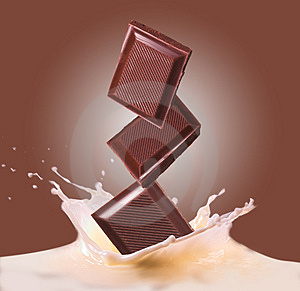 David Batallas Torresdalebata@espol.edu.ecdav_leo06@hotmail.com